Act 2 Images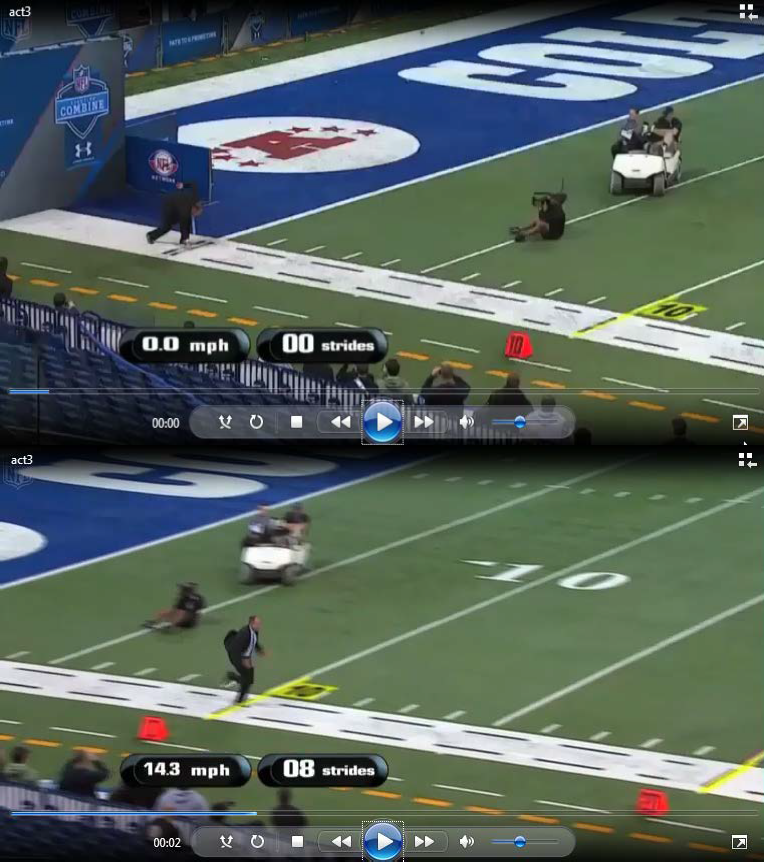 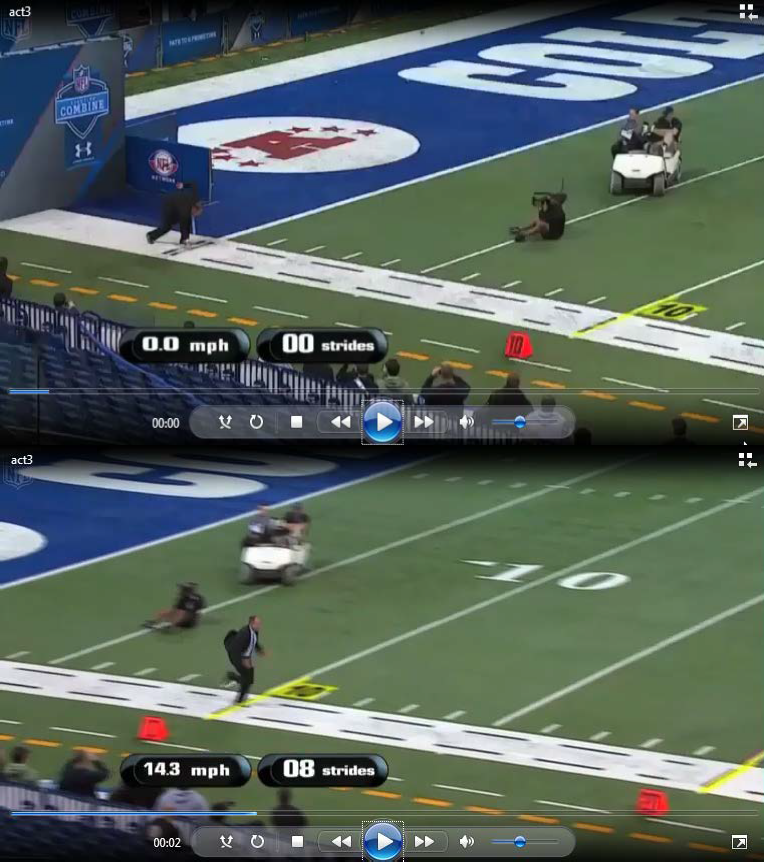 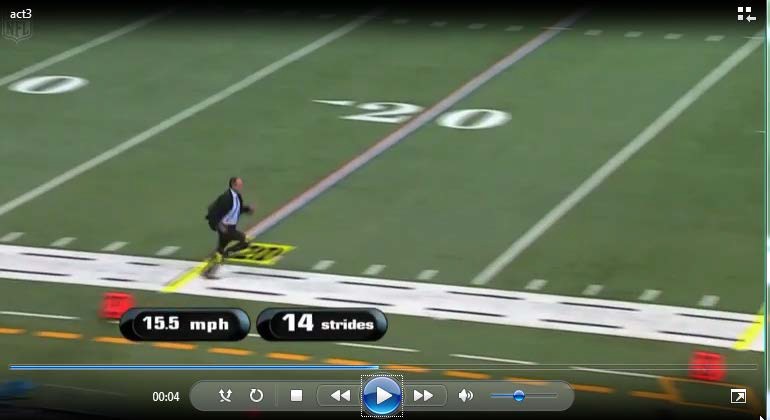 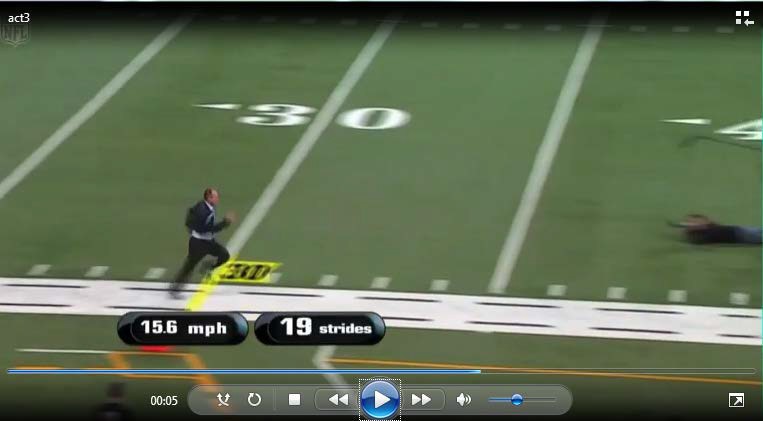 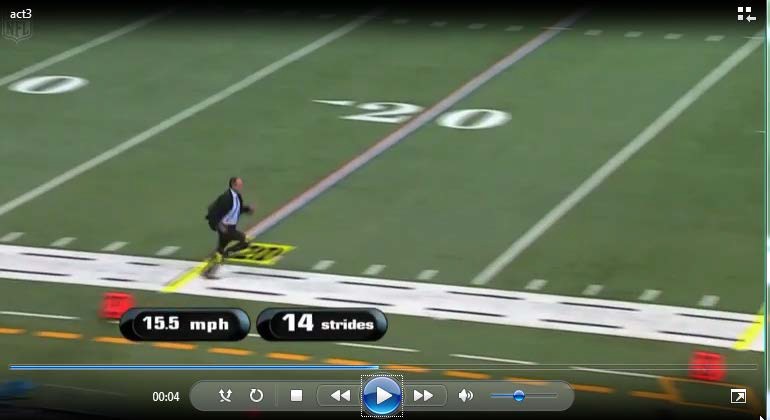 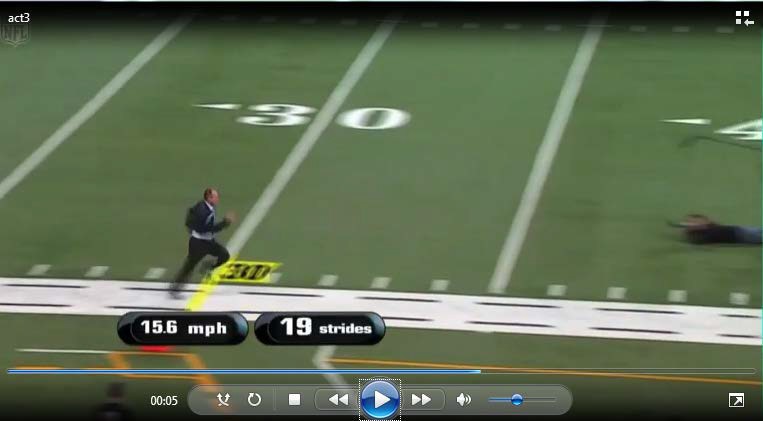 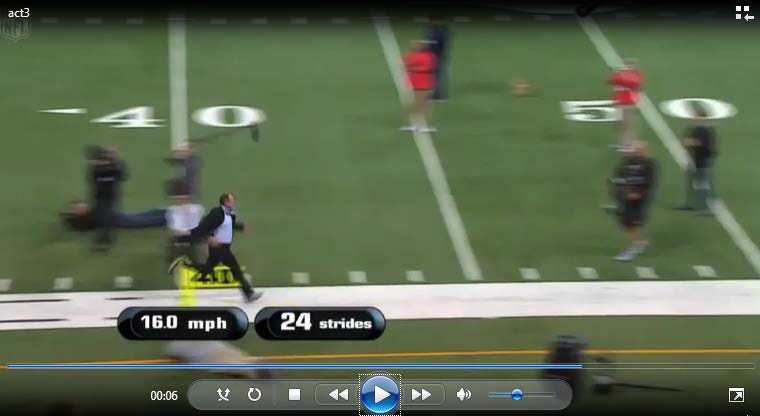 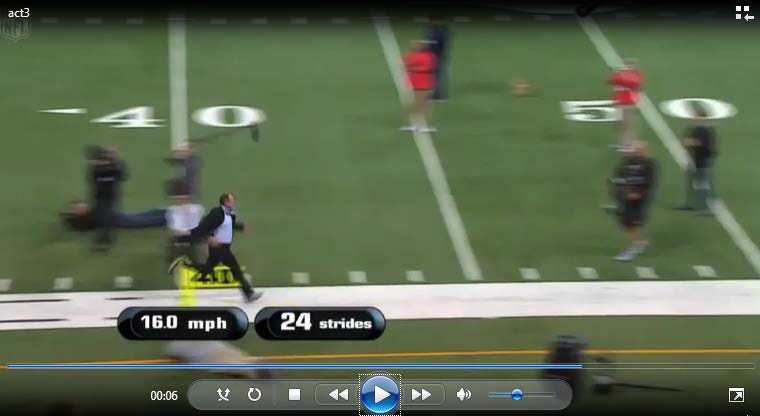 Three Act Student Recording Sheet	Name  	ACT 1Main Question:  	ACT 2Record the given information (measurements, materials, etc…)If possible, give a better estimation with this information:  	Act 2 (con’t)Use this area for your work, tables, calculations, sketches, and final solution.ACT 3